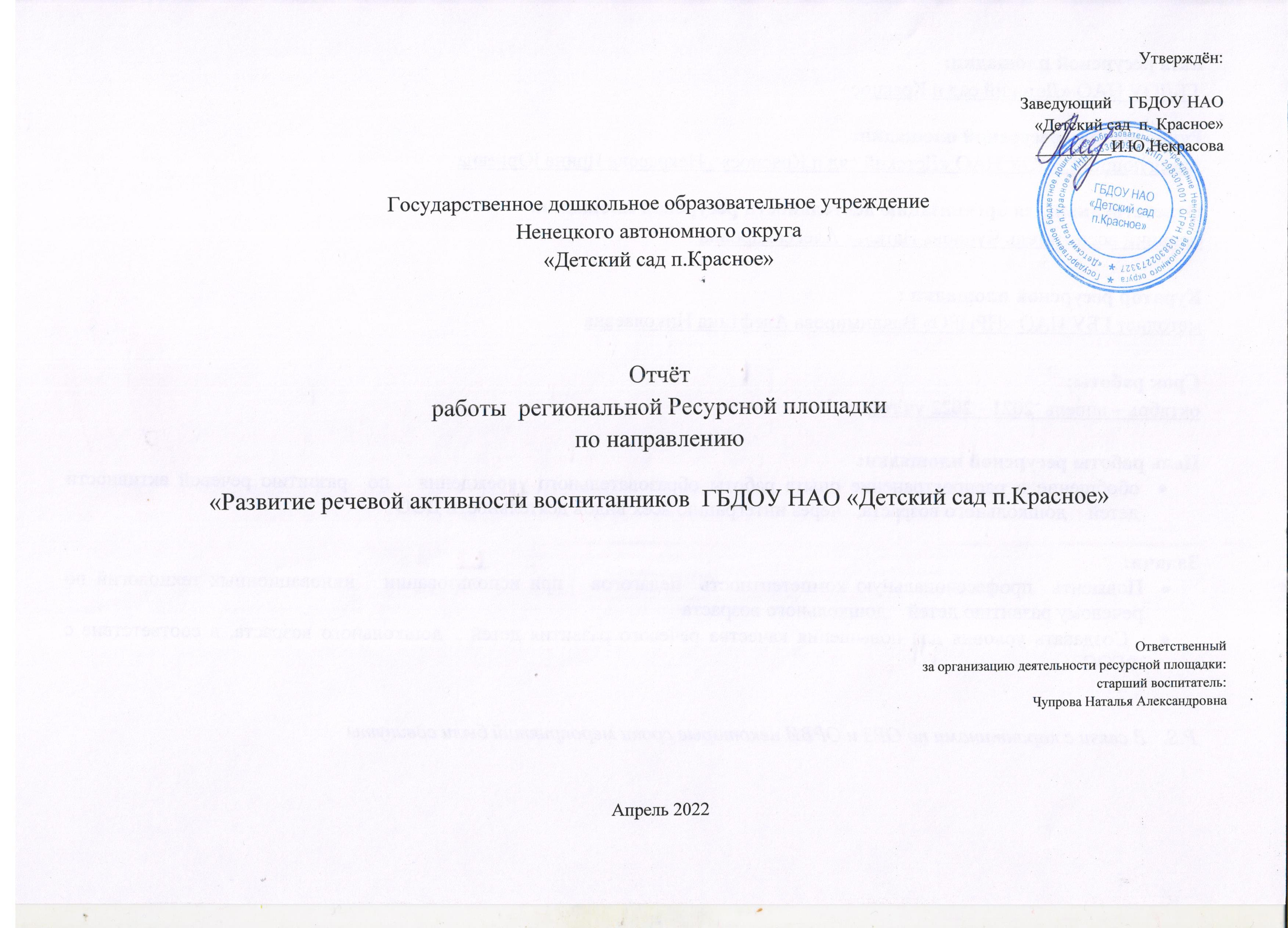 База ресурсной площадки:  ГБДОУ НАО «Детский сад п.Красное»Руководитель ресурсной площадки:  заведующий ГБДОУ НАО «Детский сад п.Красное»   Некрасова Ирина ЮрьевнаОтветственный,  за организацию деятельности ресурсной площадки: старший воспитатель Чупрова Наталья Александровна Куратор ресурсной площадки : методист ГБУ НАО «НРЦРО» Владимирова Алефтина Николаевна Срок работы:  октябрь – апрель  2021 - 2022 уч.годЦель работы ресурсной площадки: обобщение и распространение опыта работы образовательного учреждения  по  развитию речевой активности  детей    дошкольного возраста,   через интеграцию всех видов деятельности ДООЗадачи: Повысить  профессиональную компетентность  педагогов   при использовании   инновационных технологий по речевому развитию детей    дошкольного возраста          Создавать условия для повышения качества речевого развития детей   дошкольного возраста, в соответствие с ФГОСP.S.   В связи с карантинами по ОРЗ и ОРВИ некоторые сроки мероприятий были сдвинутыЗаведующий –   Некрасова  Ирина ЮрьевнаСтарший воспитатель –  Чупрова Наталья Александровна  Воспитатели: Группа раннего возраста –  Бобрикова Яна Андреевна                                                Майструк Лидия Андреевна1 младшая гр.  –  Платова Надежда Владимировна                              Баракулева Агния Иосифовна 2 младшая гр. –  Выучейская  Ольга Николаевна                                                               Пырерка Наталья АлексеевнаСредняя группа – Ледкова Надежда Александровна                               Биссерова Фелицата Павловна Старшая группа  -    Соболева Наталья Ярославовна                                         Пырерка Наталья АлексеевнаПодготовительная группа  – Носова Татьяна Анатольевна                                                  Биссерова Фелицата Павловна                                                 ,Специалисты: Выучейская Александра Алексеевна – воспитатель по ненецкому языку Красикова Ирина Владимировна   – учитель – логопед  Рассохина Марина Юрьевна -  музыкальный руководитель Хатанзейская Ирина Владимировна  - воспитатель по физической культуре Храпова Галина Анатольевна – соц.педагогдата  мероприятие / тема Краткое описание   участники ответственные  17.09.2021организация работы творческой группы по разработке и реализации плана работы Ресурсной площадки В ГБДОУ НАО « Детский сад п.Красное» состоялся педсовет, на котором были избраны члены раб.группы Р.П.       педагоги ДОУ ст.воспитатель Чупрова Н.А.заведующий Некрасова И.Ю. с 20.09.-30.09.2019 Разработка , утверждение плана и информационной карты Площадки Сертификат о присвоение статуса Площадки В ГБДОУ НАО « Детский сад п.Красное» состоялся педсовет, на котором были избраны члены раб.группы Р.П./ Департамент образования культуры и спорта НАО    присвоил сертификат  ресурсной площадки НАО ГБДОУ НАО «Детский сад п.Красное» по направлению «Развития речевой активности у воспитанников ГБДОУ НАО « Детский сад п.Красное»    Педагоги ДОУ  ст.воспитатель Чупрова Н.А.педагоги ДОУ,  директор ГБДОУ НАО «НРЦРО»,  с 20.09.-30.09.2019 создание на официальном сайте ДОУ рубрики  «Работа ресурсной  площадки»Была открыта рубрика  на официальном сайте ГБДОУ НАО « Детский сад п.Красное» https://sadkrasnoe.ru https://sadkrasnoe.ru/resursnaya-ploshchadka педагоги и родители воспитанников ст.воспитатель Чупрова Н.А.педагоги ДОУ,  01.10.21 – 08.10.2021информирование родителей о работе ресурсной площадкиинформация о работе РП на базе ГБДОУ НАО «Детский сад п.Красное» была размещена: На сайте ДОУ https://sadkrasnoe.ru  ,В группах ВКhttps://vk.com/id686511906  https://vk.com/im?sel=c4 https://vk.com/im?peers=c4&sel=c1 https://vk.com/im?peers=c1_c4&sel=c2https://vk.com/im?peers=c2_c1_c4&sel=c6https://vk.com/im?peers=c6_c2_c1_c4&sel=c3https://vk.com/im?peers=c3_c6_c2_c1_c4&sel=c5а так же  информационных стендах ДОУ Педагоги ДОУ, родителист.воспитатель Чупрова Н.А. 14.10.2021 Официальное  открытие ресурсной площадки на базе ГБДОУ НАО «Детский сад п.Красное» Пед. Час по теме открытые  «Обзор и анализ 6-го инновационного издания программы «От рождения до школы»ГБДОУ НАО « Детский сад п.Красное»педагоги   ст.воспитатель Чупрова Н.А.педагоги ДОУ   10.11.2021  показательное занятие «Подарки осени»с элементами мнемотехники. Носовой Т.А. в рамках регионального конкурса "Я - воспитатель!" и региональной Ресурсной площадки «Развитие речевой активности воспитанников ГБДОУ НАО «Детский сад п.Красное».опубликовано на сайте ГБДОУ НАО «Детский сад п.Красное» https://sadkrasnoe.ru/resursnaya-ploshchadka  Дети  подготовительной групп Воспитатель Носова Татьяна Анатольевна ст.воспитатель Чупрова Н.А.10.11.- 15.11.2021 Участие в региональном заочном конкурсе  «Я – воспитатель!»Участвовала Носова Татьяна Анатольевна,  призер   3 место в номинации «Верность профессии»Дети подготовительной группы Воспитатель Носова Татьяна Анатольевна ст.воспитатель Чупрова Н.А.11.11.2021 НОД для детей второй младшей группы  по развитию речи«В гостях у сказки «Колобок».показательное занятие Выучейской О.в рамках региональной Ресурсной площадки «Развитие речевой активности воспитанников ГБДОУ НАО «Детский сад п.Красное»."В гостях у сказки "Колобок", всех повстречали, никому Колобка не отдали....укатился дальше...опубликовано https://sadkrasnoe.ru/resursnaya-ploshchadka  воспитанники   2 младшей группы 
ст.воспитатель Чупрова Н.А. воспитатель Выучейская О.Н.25.11.2021 Конкурс чтецов «Золотая Осень!»   В ДЕТСКОМ САДУ СОСТЯЛСЯ КОНКУРС ЧТЕЦОВ « ЗОЛОТАЯ ОСЕНЬ»,
СРЕДИ ВОСПИТАННИКОВ ДОУ
ДЕТИ СРЕДНЕЙ, СТАРШЕЙ И ПОДГОТОВИТЕЛЬНОЙ ГРУППЫ ПРОЧЛИ СТИХ ОБ ОСЕНИ.
ЖЮРИ В СОСТАВЕ:
Красиковой И.В. – председатель
Баракулевой А.И., Выучейской А.А. выявило победителей и призеров конкурса
Им стали:
средняя группа
1 место - Илья С.
2 место Елисей С.
3 место Марина С.
Старшая подготовительная
Мальчики
1 место -Макар К.
2 место -Владик Ч.
3 место -Геогрий М.
Девочки
1 место Варя С.
2место Милена И.
3 место Дарьяна Т. Призерам были вручены дипломы и благодарности, и маленькие сувенирчики материал конкурса опубликован https://sadkrasnoe.ru/resursnaya-ploshchadkaПедагоги, дети средней, старшей и подготовительной группы Чупрова Н.А. – ст.воспитатель В течение месяцаОБЖ  Беседа «По дороге в детский сад»формировать у детей представления о безопасном маршруте от дома до детского сада. Развивать наблюдательность, внимание, связную речь, память, формировать умение запоминать последовательность событий, передавать словами информацию и впечатленияРодители Воспитатели групп02.12.2021Показательной занятие «Профессии в детском саду»    Цель: формирование познаний о профессиях сотрудников детского сада через разнообразные развивающие игрыЗадачи:1.  образовательные: расширить представления о профессиях сотрудников детского сада2.  развивающие: расширить словарный запас по теме, развивать внимание, память3.  воспитательные: воспитывать уважение к сотрудникам детского сада и их трудуАктивизация словарного запаса: детский сад,  воспитатель, помощник воспитателя, логопед, медицинский работник,дворник, кастелянша, повар, физрук, музыкальный руководитель, старший воспитатель, заведующий.материал   опубликован https://sadkrasnoe.ru/resursnaya-ploshchadkaвоспитанники и старшей   группы  Пырерко Н.А. – воспитатель ст.воспитатель Чупрова Н.А.  08.12.2021   ГБУНАО «НРЦРО дистанционный   Семинар – практикум  «Дидактические игры для развития речи своими руками» В своей работе мы используем не только готовые фабричные игры, но и игры и пособия, изготовленные своими руками.Презентация  опубликована на сайте https://sadkrasnoe.ru/resursnaya-ploshchadka   Педагоги НАОст.воспитатель Чупрова Н.А. Красикова И.В. – учитель -логопед Выучейская А.А. - воспитатель  С 20.12.2021 – 30.12.2021 Творческая выставка – конкурс   в  ДОУ «Новогодний серпантин» Выставка проводилась  с целью создания праздничной атмосферы и настроения, развития творческих способностей детей в совместной с родителями художественно-творческой деятельности. В ходе проведения планировалось  решение следующих задач:- сохранение традиций подготовки и проведения новогодних развлечений;- укрепление связей учреждения с семьей;- побуждение родителей к совместной творческой деятельности с детьми; материал опубликован https://vk.com/id686511906 Работники ДОУ родители и дети всех возрастных групп ( 36 участн. ) ст.воспитатель Чупрова Н.А. В течение месяца    индивидуальные беседы «Зимнее утро»  учить детей по результатам наблюдения отвечать на вопросы, активизировать в речи понятия, связанные с природными явлениями, объектами природы, действиями людей. Развивать наблюдательность, связную речь.Дети  2 младшей, средней, старшей и подготовительной группЧупрова Н.А.,  ст.воспитательПедагогиВыучейская О.Н., Ледкова Н.А.,Соболева Н.Я.,Носова Т.А.Биссерова Ф.П. В течение месяца   «Погода в январе»предложить детям охарактеризовать погоду и ответить на вопросы: «Всегда ли в солнечный день бывает мороз?» или « Всегда ли пасмурно, когда идет снег?» Обсудить с детьми, как проверить правильность их предположений. Развивать наблюдательность, учить передавать в речи увиденное, обогащать словарный запасДети  2 младшей, средней, старшей и подготовительной группЧупрова Н.А.,  ст.воспитательПедагогиВыучейская О.Н., Ледкова Н.А.,Соболева Н.Я.,Носова Т.А.Биссерова Ф.П. В течение месяца   «Как зимуют лесные звери?» Продолжать  знакомить детей с дикими животными, обогащать представления об особенностях их жизнедеятельности в зимний период. Рассказать о том, как они утепляют жилища к зиме, как добывают пищу в холодное время года и готовятся к зимней спячке.Дети  2 младшей, средней, старшей и подготовительной группЧупрова Н.А.,  ст.воспитательПедагогиВыучейская О.Н., Ледкова Н.А.,Соболева Н.Я.,Носова Т.А.Биссерова Ф.П. 25.01.2022 Показательное занятие – квест  «В гости к белочке»     Надежда Александровна провела показательное занятие – квест по развитию речи " В гости к Белочке" , неожиданно пришло письмо....может от Деда Мороза.....нет! Письмо от Белочки, она просит украсить её ёлочку снежинками....Поможем? - ....выполняя различные задания: слова наоборот,... определить "на", "под", "перед",....назвать множественное число одна рыба - много ????.....и ещё , и ещё.....ВСЁ ВЫПОЛНИЛИ! УРА! СОБРАЛИ ВСЕ СНЕЖИНКИ УКРАСИЛИ ЁЛОЧКУ ДЛЯ БЕЛОЧКИ!!!  материал опубликованhttps://sadkrasnoe.ru/resursnaya-ploshchadka-razvitie-rechevoj-aktivnosti-u-vospitannikov-2021-2022-uchebnyj-god/482-konspekt-nod-po-razvitiyu-rechi-dlya-detej-srednej-gruppy-na-temu-v-gosti-k-belochke Воспитанники средней группы Чупрова Н.А. – ст.воспитательЛедкова Н.А. – воспитатель 25.01.2022 Логопедическая викторина познавтельно – речевой деятельности для детей подготовительной группы «Домашние животные» Цель: Обобщение и систематизирование знаний и представлений у детей о домашних животных.  материал опубликованhttps://sadkrasnoe.ru/resursnaya-ploshchadka-razvitie-rechevoj-aktivnosti-u-vospitannikov-2021-2022-uchebnyj-god/479-konspekt-nod-po-poznavatelno-rechevoj-deyatelnosti-v-podgotovitelnoj-k-shkole-gruppe-viktorina-domashnie-zhivotnye Дети подготовительной группыЧупрова Н.А. – ст.воспит Красикова И.В. – учитель –логопед 26.01.2022  НОД  по ненецкому языку с детьми средней группы «Животные тундры»  Вместе с Александрой Алексеевной, пришёл зайчик, который всего боялся, но очень хотел узнать   о животных нашего края. Дети ему рассказали,  что главное животное - ОЛЕНЬ , а дом его ТУНДРА. Зайчик    поиграл с детьми, поговорил по - ненецки!......В конце занятия зайчик ничего не боялся и знал про всех животных нашего края. материал опубликованhttps://sadkrasnoe.ru/resursnaya-ploshchadka-razvitie-rechevoj-aktivnosti-u-vospitannikov-2021-2022-uchebnyj-god/481-konspekt-zanyatiya-po-rechevomu-razvitiyu-dlya-doshkolnikov-srednej-gruppy-zhivotnye-tundry  Дети средней группы Чупрова Н.А. – ст.воспит Выучейская А.А. – воспитатель по ненецкому языку 27.01.2022  НОД  квест    по развитию речи с детьми подготовительной группы «Знатоки родного языка»   в рамках ресурсной площадки прошло интересное занятие – квест  под руководством Фелицаты Павловны " Знатоки родного языка". Задания были совсем НЕ простые: "быстрые ответы" (Н-р Что видят люди когда спят?), Логический поезд ( лиса из пластилина - какая ? ПЛАСТИЛИНОВАЯ ЛИСА), Ты мне я тебе ( назвать сказку по герою Н-р " герой ЛЯГУШКА - ответ :сказка " Теремок" или " царевна Лягушка"), закончи предложение " Я надела шубу , чтобы.....), "Хорошо- плохо" - РОЗА хорошо ( красивая) - плохо ( можно уколоться), загадки по сказкам...И ЗАКЛЮЧИТЕЛЬНАЯ ЧАСТЬ Цепочка слов - картинки "шар, - роза- арбуз- зонт ) , надо разложить картинки последовательно опираясь на тот звук, которым заканчивается предыдущее слово....ПОВОДЯ ИТОГ ПОБЕДИЛА ДРУЖБА! Материал опубликован https://sadkrasnoe.ru/resursnaya-ploshchadka-razvitie-rechevoj-aktivnosti-u-vospitannikov-2021-2022-uchebnyj-god/483-konspekt-zanyatiya-po-razvitiyu-rechi-v-podgotovitelnoj-gruppe-znatoki-rodnogo-yazyka  Воспитанники подготовительной группы  ст.воспитатель Чупрова Н.А воспитатель Биссерова Ф.П. В течение месяца Беседы  и материал  для родительских уголковБеседа “ Волшебные слова” формирование у детей вежливости (благодарить за помощь, прощаться и здороваться)Дети средней группы Ледкова Н.А , Биссерова Ф.П. В течение месяца Беседы  и материал  для родительских уголковНе играй с бродячими животнымиразъяснить детям, что контакты с животными иногда могут быть опасными; учить заботиться о своей безопасности.Дети старшей / подготовительной группы Соболева Н.Я.Пырерко Н.А.Носова Т.А.Биссерова Ф.П.В течение месяца Беседы  и материал  для родительских уголков«Правила для дежурных»напомнить детям, как накрывать на стол, учить действовать последовательно и аккуратно, обсудить важность выполняемой работы. Продолжать формировать трудовые навыки, необходимые при дежурстве.Дети средней группы ЛедковаН.А., Биссерова Ф.П.25.02.2022Конкурс чтецов «Зимушка – Зима»25.02.2022   состоялся наш второй конкурс чтецов "Зимушка - Зима!", читали стихи о зиме, волновались,   Приняли участие дети 1 младшей, 2 младшей, средней, старшей и подготовительных групп. Победителями стали Галя Г., Мирослава Р., Эвелина Б., Полина С.. Елизавета Щ. https://sadkrasnoe.ru/resursnaya-ploshchadka-razvitie-rechevoj-aktivnosti-u-vospitannikov-2021-2022-uchebnyj-god/490-konkurs-chtetsov-zimushka-zima Дети 1 мл, 2 мл., средней, старшей и подгот.групп Чупрова Н.А. 05.03.2022  Спортивно – речевой праздник «Встречаем Масленицу!»МАСЛЕНИЦА! ... С ПЕСНЯМИ , ПЛЯСКАМИ, ИГРАМИ, ХОРОВОДАМИ...И БЛИНАМИ!!! Чудесный праздник организовали педагоги Хатанзейская И.В., Красикова И.В.,   от души порезвились!!! А БЛИНЫ?.... а блины достались всем от мала до велика!!! https://sadkrasnoe.ru/resursnaya-ploshchadka-razvitie-rechevoj-aktivnosti-u-vospitannikov-2021-2022-uchebnyj-god/491-vstrechaem-maslenitsu Дети старшей и подгот.групп Чупрова Н.А. – ст.воспитатель, Хатанзейская И.В.  воспитатель по физкультуре, Красива И.В. – учитель -логопед16.03.2022 Индивидуальное музыкальное занятие с детьми ОВЗ  «Путешествие в сказочную страну»Снижение эмоционально-психологического напряжения путём формирования положительных эмоций и эмоционально-двигательного самовыражения ребёнка. https://sadkrasnoe.ru Рома Н. Рассохина М.Ю.31.03.2022 Кукольный театр «Пых в огороде!»   Дом Культуры! ...нас пригласили на СКАЗКУ!...конечно, приглашение было принято! ПЫХ, В ОГОРОДЕ! ..смотрели с удовольствием!!! А потом, предложили самим стать артистами!!!! ПРОБУЕМ? ДАААаааааааа!!! и вот снова сказка ....РЕПКА! показали как умеем! Было ВЕ -СЕ- ЛО !!!.... а потом общий хоровод со всеми куклами из волшебного короба, всех озвучили!!! МЯУ! РРРРР! ПЫХ-ПЫХ! МУУ! ...АПЛОДИСМЕНТЫ!!!! . https://vk.com/id686511906?w=wall686511906_39%2Fall Дети старшей и подготовительной группы ГБУК НАО «ДК п.Красное»В течение месяца «Осторожно сосульки  /снег с крыши/»дать знания о том, что сосульки могут быть опасны для человека (если упадут с крыши - травма и вспомнить, если облизывать или есть их - ангина);учить уберечься от сосулек в конце зимы - начале весны, подчиняться правилам безопасности, уметь предвидеть опасность.Дети подготовительной группы В течение месяца Игра – театрализация Приобщение детей к театральной деятельности через знакомство со сказкой.Дети 2 младшей и средней группыЛекова Н.А., Выучейская О.Н. 14.04.2022 Конкурс чтецов " Весенняя тундра, как много в ней света....", посвященного году культурного наследия народов РоссииСтихи ненецких поэтов А.Пичкова, В.Ледкова П.Явтысого прочли дети 2 младшей, средней , старше и подготовительной групп. Вне конкурса выступили и прочли стихи о весне дети 1 младшей и дети с ОВЗ. ВОЛНЕНИЕ! ПЕРЕЖИВАНИЯ! ...и АПЛОДИСМЕНТЫ!  Материал размещён https://vk.com/id686511906  https://sadkrasnoe.ru/resursnaya-ploshchadka Дети 1 мл, 2 мл., средней, старшей и подгот.группЧупрова Н.А – ст.воспитательПедагоги групп19.04.2022 Закрытие площадки.индивидуальное логопедического занятия для детей  с ОНР2 уровня (средняя группа)Тема: «Человек, семья. Гласные звуки А, У, И, О»Цель: обобщение знаний ребенка о гласных звуках А, О, У, И, обогащение словаря.Задачи:  1. Учить правильно произносить звуки А, О, У, И.2. Формировать подвижность и координацию движений органов артикуляции.3. Развивать слуховое и зрительное внимание, фонематическое восприятие, мелкую моторику кистей рук. 4. Учить называть членов семьи, составлять предложения по демонстрируемому действию.5. Правильно использовать в речи притяжательные местоимения «мой», «моя», в сочетании с существительными мужского и женского рода. https://vk.com/id686511906  https://sadkrasnoe.ru/resursnaya-ploshchadkaинд.работа с Надеждой Л. – воспитанница ср.группы Красикова И.В. – учитель -логопедитог работы      Учитывая   все перерывы на карантины, работа  региональной Ресурсной площадки по направлению «Развитие речевой активности воспитанников  ГБДОУ НАО «Детский сад п. Красное», была проведена, почти,  в полном объеме. Педагоги  ДОО решали поставленные задачи Ресурсной площадки, через НОД, свободную деятельность детей, во время проведения прогулок, режимных моментов, работе с родителями.   В группах созданы   условия для речевой деятельности детей: организуются дидактические и сюжетно-ролевые игры, театрализованная деятельность, групповые и индивидуальные беседы.  Педагоги  стараются привлекать к участию в различных мероприятиях родителей.      Учитывая   все перерывы на карантины, работа  региональной Ресурсной площадки по направлению «Развитие речевой активности воспитанников  ГБДОУ НАО «Детский сад п. Красное», была проведена, почти,  в полном объеме. Педагоги  ДОО решали поставленные задачи Ресурсной площадки, через НОД, свободную деятельность детей, во время проведения прогулок, режимных моментов, работе с родителями.   В группах созданы   условия для речевой деятельности детей: организуются дидактические и сюжетно-ролевые игры, театрализованная деятельность, групповые и индивидуальные беседы.  Педагоги  стараются привлекать к участию в различных мероприятиях родителей.      Учитывая   все перерывы на карантины, работа  региональной Ресурсной площадки по направлению «Развитие речевой активности воспитанников  ГБДОУ НАО «Детский сад п. Красное», была проведена, почти,  в полном объеме. Педагоги  ДОО решали поставленные задачи Ресурсной площадки, через НОД, свободную деятельность детей, во время проведения прогулок, режимных моментов, работе с родителями.   В группах созданы   условия для речевой деятельности детей: организуются дидактические и сюжетно-ролевые игры, театрализованная деятельность, групповые и индивидуальные беседы.  Педагоги  стараются привлекать к участию в различных мероприятиях родителей.      Учитывая   все перерывы на карантины, работа  региональной Ресурсной площадки по направлению «Развитие речевой активности воспитанников  ГБДОУ НАО «Детский сад п. Красное», была проведена, почти,  в полном объеме. Педагоги  ДОО решали поставленные задачи Ресурсной площадки, через НОД, свободную деятельность детей, во время проведения прогулок, режимных моментов, работе с родителями.   В группах созданы   условия для речевой деятельности детей: организуются дидактические и сюжетно-ролевые игры, театрализованная деятельность, групповые и индивидуальные беседы.  Педагоги  стараются привлекать к участию в различных мероприятиях родителей.